Конкурс «Экология – дело каждого»«Экология – дело каждого» – это премия Росприроднадзора за интересные, нестандартные, креативные идеи, инициативы, выдающиеся проекты, посвященные сохранению окружающей среды, бережному отношению к природе, экологическому просвещению и популяризации экокультуры среди молодёжи в возрасте от 6 до 17 лет.Главная цель проекта – повысить экологическую сознательность молодежи, вовлечь детей и подростков в природоохранную повестку, поддерживая их эко-активность в популярных форматах. Лучшие проекты выберет жюри – это профессиональное и экспертное сообщество природоохранного блока, журналисткой сферы, дизайнеры, художники и народное жюри. Природа – наш дом, фундамент жизни и ее благополучия. Эволюция и прогресс позволяют удовлетворить всё больше потребностей. Но у человеческого комфорта есть обратная сторона. Нагрузка на лес, воздух, водные ресурсы растёт, отходы тоннами образуются каждую секунду. Окружающая среда не успевает адаптироваться. Каждый день нашей жизни оставляет след. Каким он будет – решает каждый.Возраст участников- с 6 до 17 лет. На конкурс могут быть представлены работы в формате видеоролика, экомультфильма, экорисунка и т.д. (см. положение) Ссылка ка на положение: pologenie.pdf (xn--80afbcbeimqege7abfeb7wqb.xn--p1ai)Форум «Истоки»Форум «Истоки»длялиц с 14 до 35 лет (регистрация  до 31 августа 2022 года) .Форум  пройдёт в формате 10 тематических смен.В центре внимания — культура и искусство, история, воспитание и работа с молодыми семьями, патриотизм и волонтёрство. Цель форума — создание экосистемы историко-культурного воспитания для развития личностного, духовно-нравственного и профессионального потенциала молодых людей в Российской Федерации.Приём заявок продолжается до 18 сентября 2022 года.В рамках форума пройдет 10 тематических смен:Школа воспитанияШкола исследователейШкола молодой семьиШкола русского языкаШкола творчестваШкола историковШкола созиданияШкола молодого патриотаШкола сохранения памятиШкола волонтера культуры.Подробное описание смен здесь.Стать участниками нового форума могут исследователи, творческая молодёжь, педагоги в возрасте от 18 до 35 лет, молодые семьи с детьми в возрасте от 7 лет, а также активисты детских движений от 14 до 17 лет.Регистрация на форум по ссылке: https://events.myrosmol.ru/events/istoki.Отбор участников осуществляется оргкомитетом Форума. Предположительно, будет обеспечен трансферт(не точно).Квиз-игра «Символы России».22 августа 2022 года ко Дню Государственного флага Российской Федерации на территории всех субъектов Российской Федерации проводится квиз-игра «Символы России».Квиз-игра проводится в формате онлайн-викторины с целью объединения и сплочения граждан Российской Федерации национальной идеей патриотизма, формирования у них высокого нравственного и патриотического сознания, познавательного интереса к России и ее истории, героическому прошлому России, привития уважения к государственным символам Российской Федерации.Участники квиз-игры: Граждане Российской Федерации от 14 лет включительно. Участники объединяются в команды от 2 до 5 человек и выбирают капитанов команд.Регистрацию на квиз- игру проходит капитан от каждой команды по ссылке, опубликованной социальной сети «ВКонтакте» в сообществе ЯПатриот.Сроки регистрации: с 11 августа (с 10:00 по московскому времени) по 21 августа (до 12:00 по московскому времени) 2022 года.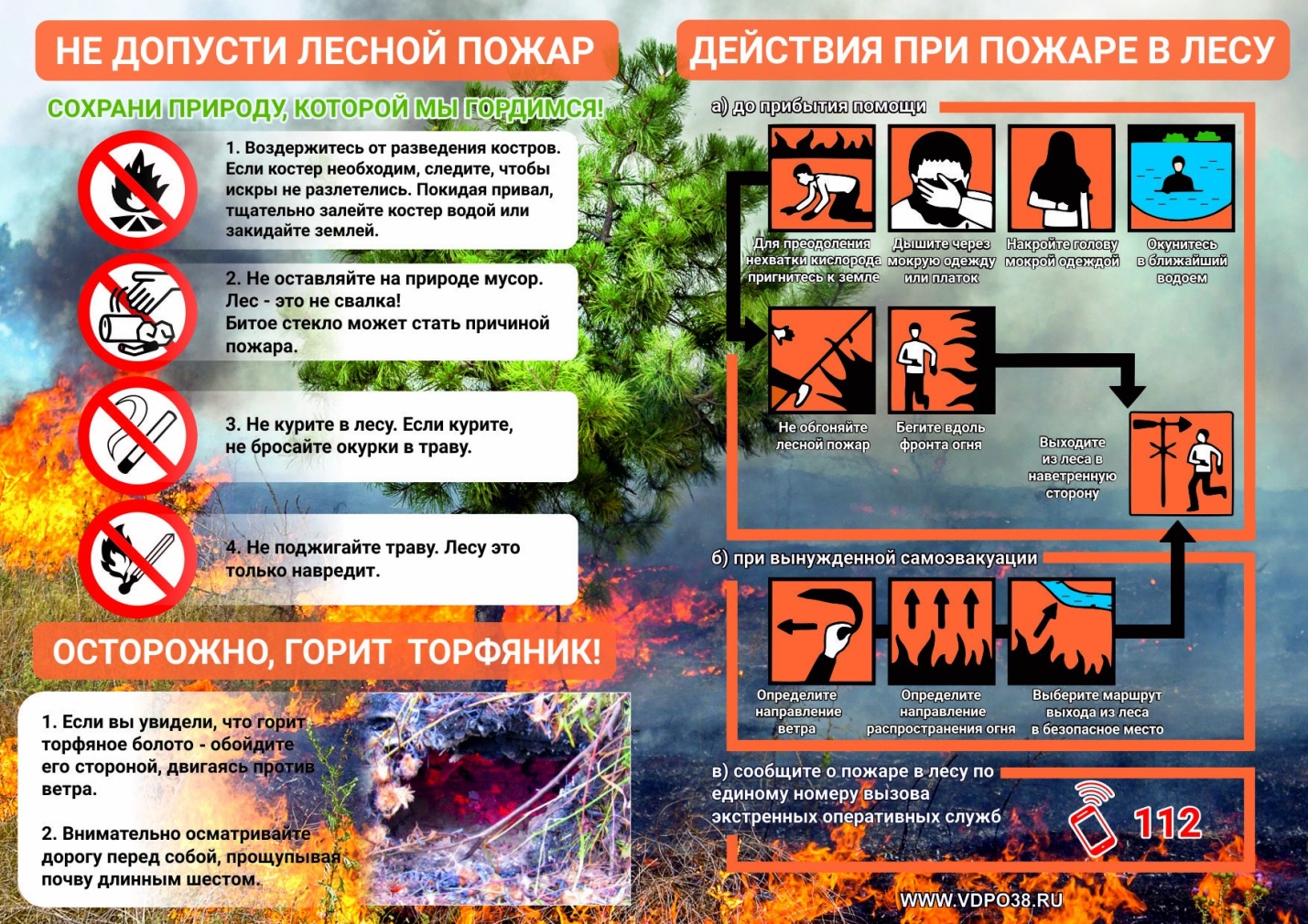 